Малоатлымское казённое общебразовательное учреждение«Малоатлымская средняя общеобразовательная школа»Научно-исследовательская работа«Память прошлого во имя будущего».Авторы: Альтенгоф Илья Сергеевич, Гончарова Анастасия Андреевна, Ломтев Антон Сергеевич, Савиных Яна Сергеевна,  обучающиеся 4 класса муниципального казённого общеобразовательного учреждения «Малоатлымская средняя общеобразовательная школа». Научный руководитель: Киш Лариса Николаевна, учитель начальных классов муниципального казённого общеобразовательного учреждения «Малоатлымская средняя общеобразовательная школа».с. Малый Атлым, 2015Оглавление.Введение …………………………………………………………………3Глава 1. История развития села Малый Атлым ………………….Глава 2. Организации села……………………………………………Глава 3. Связь поколений - один из основных источниковполучения информации……………………………………………..Заключение …………………………………………………………..Список литературы…………………………………………………..Приложения…………………………………………………………..Введение.Любовь к родной земле неоспорима. Каждый любит ее по-своему.
Но невозможно по-настоящему любить то, что не знаешь. Знакомство с историей родного края помогает прикоснуться к прошлому, осмыслить настоящее, заглянуть в будущее. Из малых родин состоит Россия.Актуальность выбранной темы исследовательской работы заключается в том, что каждый гражданин своей страны обязан знать историю своей страны и малую её составляющую – свою малую родину.Проблема заключается в том, что дети младшего школьного возраста обладают поверхностными знаниями об истории местности,  в которой проживают в настоящее время.	Гипотеза: если каждый человек будет знать историю своей малой родины и передавать данные знания последующим поколениям, то сохранится культурное наследие родной местности.Новизна исследования состоит в том, что впервые систематизируются архивные документы организаций села, результаты исследований истории села Малый Атлым; а также - в формировании «Банка данных села Малый Атлым «Память прошлого во имя будущего».Практическая значимость работы заключается в том, что результаты исследования могут сохранить достоверные данные прошлого для жителей села Малый:-  для людей преклонного возраста показать значимость их трудового вклада в становление родного края;- для молодого поколения служить основой для формирования чувства патриотизма.Цель работы: создать «Банк данных села Малый Атлым «Память прошлого во имя будущего» как источник для изучения истории жизни предков.	Для достижения цели были поставлены задачи:- собрать материал об истории развития села, организациях, действоваших и действующих ныне в селе;- провести встречи с руководителями организаций и старожилами села;- изучить архивные документы, книги, газетные статьи об истории села;- провести общешкольную акцию «Уголок России – отчий дом»;- оформить собранный материал в виде «Банка данных села Малый Атлым «Память прошлого во имя будущего».	Объект исследования: история села Малый Атлым.	Предмет исследования: устные и письменные источники (архивные документы, публицистический материал, воспоминания).	Методы исследования:- изучение информационных источников, их анализ;- интервью, опрос;- статистический (сбор и обработка данных).Основная часть.Глава 1. История развития села Малый Атлым.Село Малый Атлым расположено в Октябрьском районе Ханты-Мансийского автономного округа - Югры Тюменской области. В переводе с хантыйского языка название означает «Малый брат». Село расположено на живописном правом берегу реки Обь: в 211 км. ниже по течению от г. Ханты-Мансийска и 298–ми км. выше п. Березово. Располагается оно в ложбинах между четырех белых яров-гор: Катушки, Голубища, Юртошной горы и Городища (приложение 1).По архивным справкам, «точной даты основания населённого пункта по документам госархива установить не представляется возможным» (приложение 2). По сведениям летописи «Повесть временных лет», Малый Атлым основан в XIV веке язычником Памом (вождём) Сотником. Современные исследователи истории считают, что село Малый Атлым основано было в 1592 году с началом освоения русскими казаками просторов Сибири. Изучая архивные документы, мы выяснили, что село Малый Атлым в связи с территориальными изменениями в государстве несколько раз меняло свой адрес и название, при этом в некоторых справочниках встречались двойные сведения о нашем населённом пункте:Побеседовав со старожилами села, мы выяснили, откуда в справочниках оказалось два названия, связанных с Малым Атлымом. Оказалось, что на правом берегу реку находились так называемые Мало-Атлымские юрты, которые в 1966-х годах XX века перенесли на правый берег реки.  Изучая  материалы газет и книги Валериана  Кузьмина «Земля Кодская», узнали, что первыми основателями поселения Малый Атлым считаются родовые племена остяков – предки Соколковых. В сведениях за 1800 год говорится о том, что в Малом Атлыме  проживали и остяки, и русские казаки. Сегодня Малый Атлым представляет собой уникальное  городище существования эпохи каменного века. Проведенные здесь раскопки представляют уникальность культур. До наших дней в селе сохранились памятники архитектуры, объекты природы,которые «рассказывают» нам о жизни предков. Одним из таких памятников является «купеческий дом», в котором в разное время размещались школа, склад. Вывод: в связи с историческими изменениями в государстве меняется территориальная целостность поселений; благодаря сохранившимся памятникам архитектуры и природным объектам возможно изучение родной земли.Глава 2. Организации села.	Каждое поселение живёт благодаря существованию различных организациий, поскольку они дают рабочие места и как следствие этому - уверенность в завтрашнем дне жителей данной местности.В 1730 году в селе Малый Атлым стала работать частная школа, а вначале IX века была открыта церковно-приходская школа. 190 лет учили детей села Малый Атлым и других деревень грамоте.В 1917 году в Малоатлымских юртах была построена Преображенская церковь. С этого года Малый Атлым приобрел статус села. В 1853 году на пожертвования прихожан в селе возводится новая трехглавная церковь, которая украшала суровый сибирский край до 2010 года (в этом году она сгорела).С 1924 года в селе открыт вспомогательный почтовый пункт, который позже переименован в почтовое отделение России.В 1930 году в селе произошли большие перемены в связи с проведением коллективизации. 23 февраля был организован колхоз «Ленинский путь», который занимался рыбодобычей, выращиванием картофеля, овощей. В 1961 году колхоз свою деятельность прекратил, а члены колхоза были переведены в Малоатлымский рыбоучасток при Октябрьском рыбозаводе. Помимо добычи рыбы в рыбоучастке готовили и ремонтировали неводники, бударки, греби и весла; зимой вели заготовку льда, дров и деловой древесины для изготовления ящиков и бочкотары под рыбу.Все только наладилось, но начавшаяся война нарушила мирную жизнь. С 1941 года в армию призвано из колхоза около 50 человек. Остались одни женщины и подростки 15-ти лет, окончившие семилетку. И все впряглись в непосильную мужскую работу.1941 год запомнился жителям наших мест не только войной, но и большой водой. Обь разлилась на 40-60 километров, затопив все пойменные луга.В начале 50-х годов XX века в селе проведено электроснабжение. В начале ХХ века развивается самоходный речной флот, создается потребительское общество «Самопомощь», которое вскоре вливается в Березовское районное общество «Райпотребсоюз».В 1940 году Матлымское сельпо имело 11 торговых точек, т.е. в каждом населенном пункте сельсовета. Развивается лесная промышленность. В 1973 году в Малом-Атлыме открывается лесоучасток Ламского леспромхоза. Ведется строительство жилых домов, объектов соцкультбыта: дома культуры, детского сада, больницы. Открываются библиотека, парикмахерская, швейная мастерская. Начинает работу радиопередающий телевизионный центр.В 1993 году лесоучасток закрывается. В 1985 году в селе был установлен обелиск в память односельчанам, погибшим в годы Великой Отечественной войны. Из 157 человек с фронта не вернулось 63 человека.В 2007 году открылось муниципальное учреждение «Центр культуры и библиотечного обслуживания».По воспоминаниям наших родителей, бабушек и дедушек, мы узнали, что ранее у села была иная жизнь: в селе проживало большое количество людей. Мы решили узнать, какие организации были на территории села 40-50 лет назад. Для этого провели опрос среди старожилов села и получили следующие данные:  	- школа;	- детский сад (раньше их было 2);	- рыбоучасток;	- Ламский леспромхоз;	- ЖКХ;	- сельский Совет (ныне администрация сельского поселения Малый Атлым);	- участковая больница;	- парикмахерская;	- Дом быта;	- сельский дом культуры;	- библиотека;	- почта;	- церковь;	- магазины (ОРС, Рыбкооп);	- общественная столовая;	- хлебопекарня;	- общественная баня;	- общежитие;	- конный двор;	- электростанция	- сберкасса;	- склад ГСМ (горюче-смазочных материалов);	- кирпичный завод;- гараж;-телевизионная вышка.Теперь в селе действует только половина организаций, причём некоторые из них стали частными (магазины), некоторые объединены в одну организацию: например, «Центр культуры и библиотечного обслуживания» включает в себя сельский дом культуры, библиотеку и краеведческий музей. Исчезли организации (рыбоучасток, леспромхоз, конный двор), которые производили различные товары (консервы, пиломатериал, кирпичи и т.д.), а также общественные организации (парикмахерская, баня, столовая, общежитие).Чтобы узнать информацию о вышеперечисленных организациях, мы сделали запрос в архивный отдел администрации Октябрьского района, обратились за помощью к директорам существующих ныне организаций, взяли интервью у жителей села. Узнали, что в Малом Атлыме существовала звероферма по разведению серебристо-чёрных лис. В 1959-м году Матлымский ПОХ перенесён в п. Заречный.	В настоящее время действуют 12 государственных организаций и 5  частных предприятий:- администрация сельского поселения Малый Атлым (глава администрации Дейнеко Сергей Владимирович)- муниципальное казённое общеобразовательное учреждение «Малоатлымская средняя общеобразовательная школа» (директор Афанасьева Ольга Вячеславовна); - муниципальное бюджетное дошкольное общеобразовательное учреждение детский сад общеразвивающего вида «Теремок» (заведующая Дейнеко Ольга Васильевна);	- бюджетное учреждение «Октябрьская районная больница» филиал в селе Малом Атлыме (заведующий филиалом  Умаров Нажмудин Зиеевич);- федеральное государственное унитарное предприятие «Почта России» Малоатлымское отделение почтовой связи Няганьского почтамт (начальник  Кослопаева Наталья Фёдоровна);- филиал акционерного коммерческого Сбербанка РФ ОАО Няганьское отделение № 8448 (контролёр-кассир Брагина Марина Сергеевна);- муниципальное учреждение «Центр культуры и библиотечного обслуживания» (директор Пашук Нина Владимировна);- бюджетное учреждение «Центроспас – Югория» (руководитель Волынкин Николай Сергеевич);- ОМВД России по Октябрьскому району (инспектор ДПС отдельного взвода ОГИБДД ОМВД России по Октябрьскому району Осокин Владимир Сергеевич;- Урало-Сибирский региональный центр (инженер телевидения и радиовещения  Бакшеев Владимир Иванович);- открытое акционерное общество «ЮТЭК-Кода» (югорские территориальные энергетические сети), (мастер участка Мельничук Борис Николаевич);- «Малоатлымское муниципальное предприятие жилищно-коммунальное хозяйство» сельское поселение Малый Атлым (директор Рязанов Николай Александрович);- частные предприниматели:   магазины (Дейнеко Любовь Леонидовна, Кашипова Талия Гатуфовна),  заправочная станция (Гришкина Райля Лукмановна),  пилорама (Довжинский Роман Ильич),  консультационно-правовые услуги (Черкашина Светлана Степановна).	С целью сохранения истории образования и существования организаций села мы провели поисковую, исследовательскую работу, собрав материалы о них в общий «Банк данных села Малый Атлым «Уголок России – отчий дом», в котором находятся архивные документы об образовании организаций, их реорганизаций, а также видеоматериалы, фотоматериалы, воспоминания жителей села и т.п. Сформированный «Банк «Уголок России – отчий дом» располагается на официальном сайте муниципального образования «сельское поселение Малый Атлым», в краеведческом музее села Малый Атлым, в музее муниципального казённого общеобразовательного учреждения «Малоатлымская средняя общеобразовательная школа».	Вывод: в связи с экономическими изменениями в стране несколько десятилетий назад село Малый Атлым было процветающим, ныне – это поселение с недостаточным количеством требуемых рабочих мест. К сожалению, в результате пожаров, ликвидации предприятий многие сведения о селе утеряны.Глава 3. Связь поколений - один из основных источниковполучения информации.Для привлечения внимания обучающихся школы к истории своего села мы провели дляних акцию «Уголок России – отчий дом», в ходе которой ребята выполняли различные творческие работы о родном крае: писали сочинения, создавали фотоколлажи, рисовали рисунки, выполняли проекты. Все работы  размещены в «Банке данных села Малый Атлым».Нам стало интересно, где работали бабушки и дедушки учеников нашего класса. Узнали очень много интересного и полезного.Смирнова Галина Нефёдовна (бабушка Гончаровой Анастасии) 30 лет кормила ребят вкусными обедами, работая поваром в школе с 1979 года. По её рассказам узнали, что раньше в начальной школе в трёх классах училось 69 человек. На всех ребят был один работник кухни. В настоящее же время во всей Малоатлымской школе обучается 67 учеников, а на кухне работает уже два человека. Галина Нефёдовна вспомнила также, что в тот год, когда она пришла на работу, в 3-ем классе училась Павленко Светлана Анатольевна – одна из учителей нашей школы. Кроме неё ещё три учителя нашей школы – выпускники начальной школы Малого Атлыма.Ломтева Тамара Сергеевна (бабушка Ломтева Антона)с 1975 годаработала приёмщиком леса в Ламском леспромхозе на «нижнем складе», бухгалтером, инспекторомв отделе кадров. В 1996 году ушла на пенсию.Савиных Александра Ильинична (бабушка Савиных Яны) с 1974 года работала бухгалтером в Малоатлымском Рыбкоопе (торгово-розничном предприятии). Поэтому у неё мы выяснили, как велась торговля в годы её молодости. В Малом Атлыме было две торговые организации. В 1937 году образован Октябрьский Рыбкооп Октябрьского района. В магазинах этой организации продавались промышленные и продовольственные товары, выпекался хлеб.ОРС «Сергинолес» в Малом Атлыме появился в 1973 г. Он тоже занимался продажей товаров. Также действовала столовая для питания рабочих. Одним из руководителей  Рыбкоопа был Киприянов Андрей Кириллович (в будущем глава Октябрьского района), в ОРСе (отделе рабочего снабжения) - Вафин И.И.В настоящее время эти организации не существуют.Интересным фактом является то, что здания магазинов обеих организаций сохранились.Альтенгоф Лидия Михайловна (бабушка Альтенгоф Ильи) с 1980 года работала в фельдшерско-акушерском пункте санитаркой. Она вспоминала, что раньше её работа заключалась не только в уходе за больными людьми и уборке помещения, но и в стирке всего белья в больнице, колке дров и топке печи. Её первая зарплата составляла 52 рубля. После того как в 1989 году открыли стационар, работать стало немного легче, так как в больнице было централизованное отопление и водоснабжение.Альтенгоф Анатолий Михайлович (дедушка Альтенгоф Ильи) с 1980 года работал на пилораме лесоучастка Ламского леспромхоза. Приехал в наше село с другом. В те годы добывали очень много леса: на лесоучастке работали в три смены.Вывод: общение с близкими людьми даёт возможность воссоздать прошлое.Заключение.«Надо знать прошлое, чтобы понимать настоящее и предвидеть будущее», - писал Виссарион Григорьевич Белинский. Мы обязаны знать прошлое для того, чтобы сохранить настоящее и дать жизнь будущему. И надёжной связующей путеводительной нитью является наша память.  Также такой нитью для будущих поколений может служить сформированный «Банк данных села Малый Атлым «Память прошлого во имя будущего», который включает в себя исторические данные о развитии села, о его организациях, жителях, проживающих в селе.Выполняя работу, мы сделали следующие выводы:- в связи с историческими изменениями в государстве меняется территориальная целостность поселений; благодаря сохранившимся памятникам архитектуры и природным объектам возможно изучение родной земли;	- в связи с экономическими изменениями в стране несколько десятилетий назад село Малый Атлым было процветающим, ныне – это поселение с недостаточным количеством требуемых рабочих мест; - к сожалению, в результате пожаров, ликвидации предприятий многие сведения о селе утеряны;- общение с близкими людьми даёт возможность воссоздать прошлое.Список литературы.Груненкова, А.Е.Становление грамоты в селе Малый Атлым. Исследовательская работа.Груненкова, А. Е. Развитие Мало-Атлымского рыбоучастка вистории Октябрьского района. Исследовательская работа.Историческая справка. Сельское поселение Малый Атлым[Электронный ресурс]. – Режим доступа:  http://www.admmatlim.ru/matlim.htmlИнформация об учреждении наименования памятной, знаменательной даты //МБУЗ «Октябрьская ЦРБ» ОП Мало-Атлымской участковой больницы.Кузьмин, В. Т. Земля Кодская / В. Т. Кузьмин – Ханты-Мансийск, 1995 – 120 с.Кузьмин, В.Т. Малый Атлым // Сибирский тракт – 1993 - № 4/7. -С. 2-6.Кузьмина, А.  В бывшем Кодском княжестве: между прошлым и будущим // Новости Югры – 2001 - № 110. Перевалова, Е. Последний князь Коды // Северные просторы - 1999 - № 1-2. - С. 84 – 90.Сибагатуллина, А. Э. Святые места родной земли. Исследовательская работа.Справка о датах основания населённых пунктов октябрьского района // Государственное учреждение Тюменской области «Государственный архив Тюменской области».Справка об образовании Малоатлымского сельсовета // Архивный отдел администрации Октябрьского района. Постановление о создании муниципального учреждения «Центр культуры и библиотечного обслуживания» // Муниципальное образование сельское поселение Малый Атлым. Специальные выпуски школьной газеты «Светлячок».Приложение 1.Береговая линия села Малый Атлым.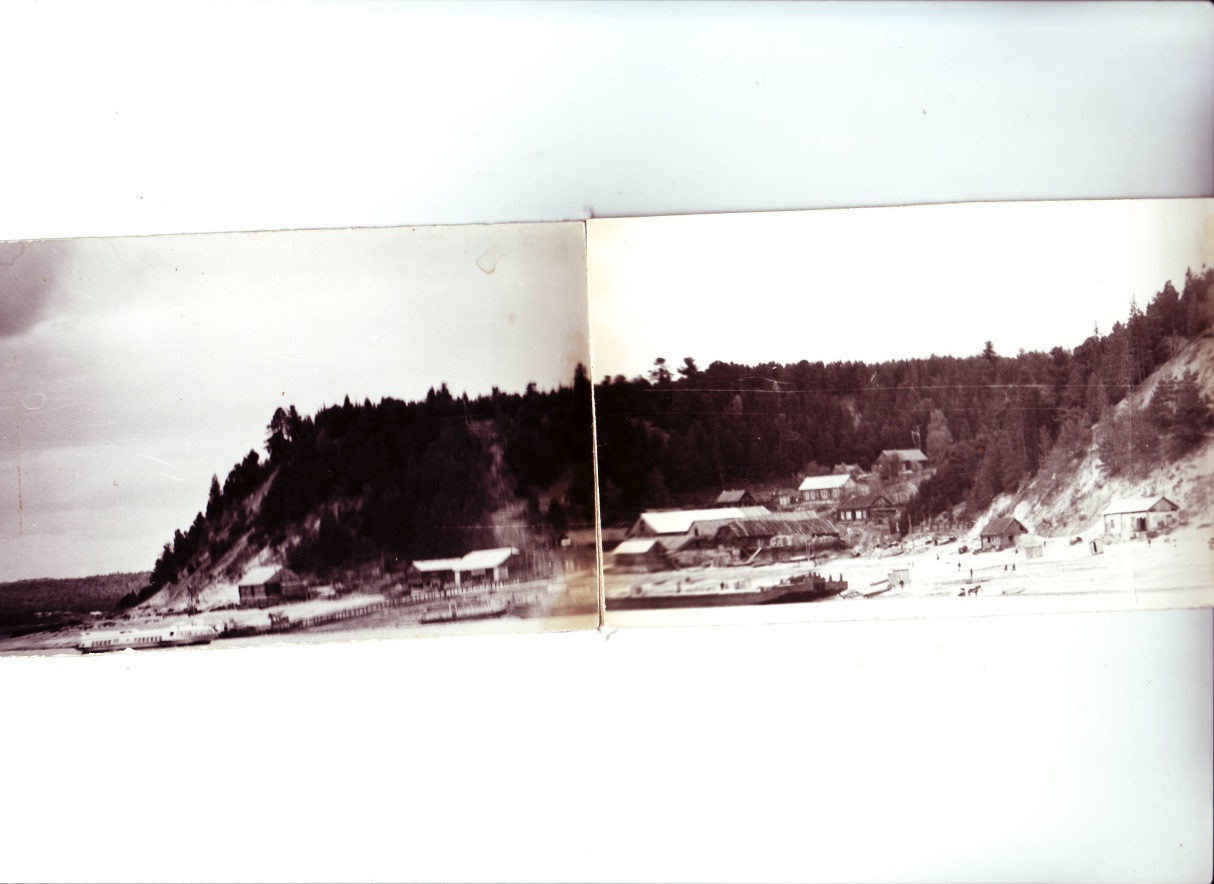 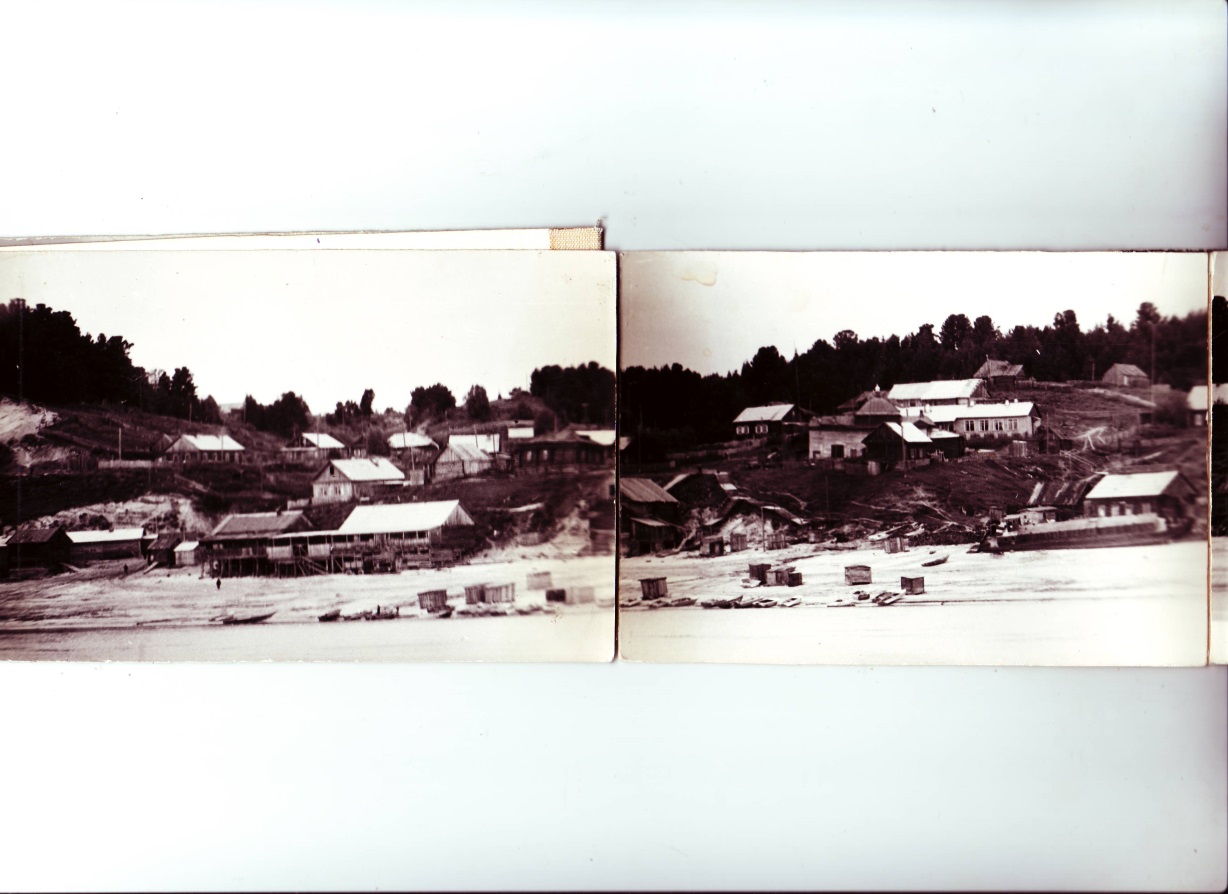 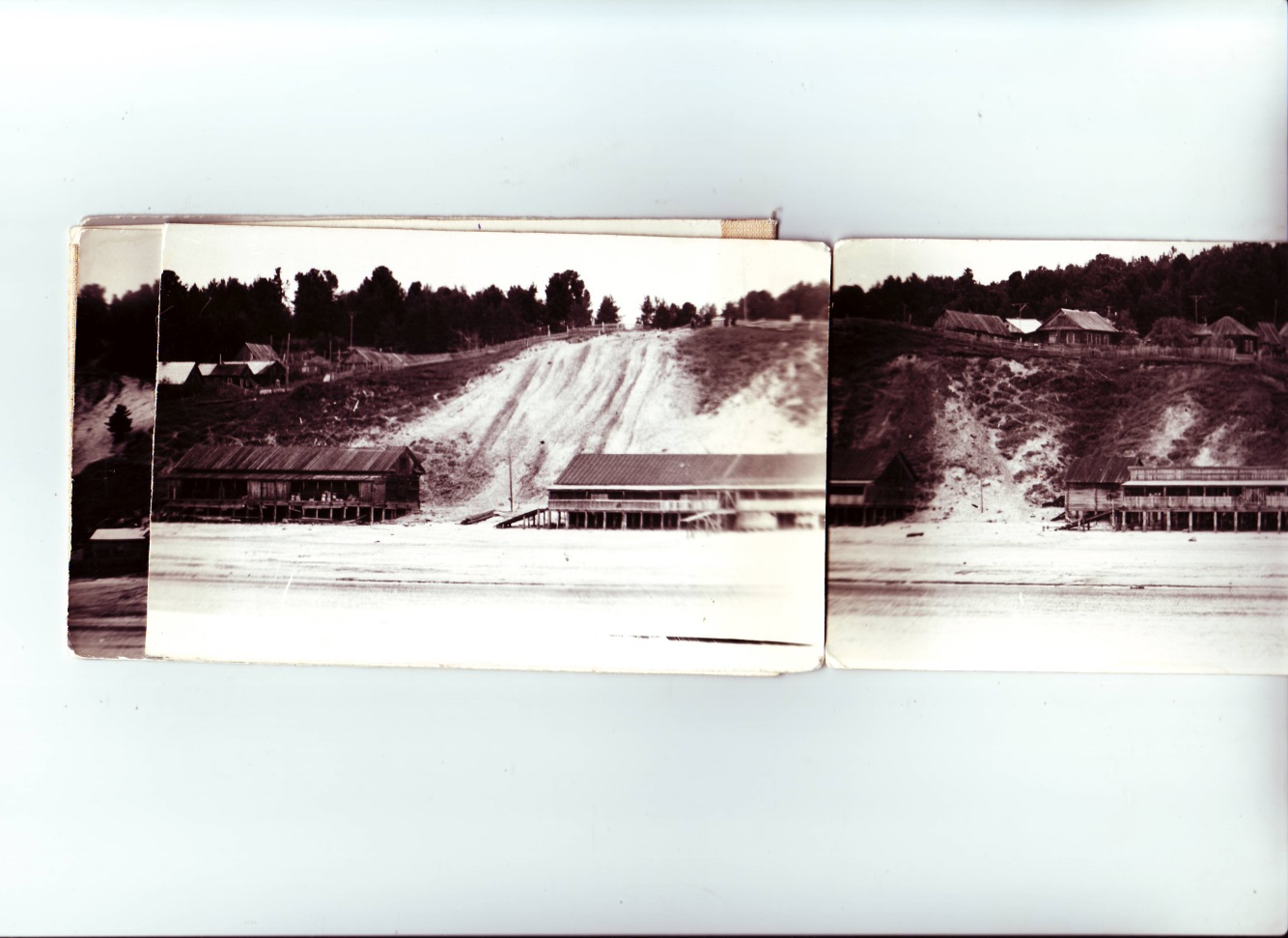 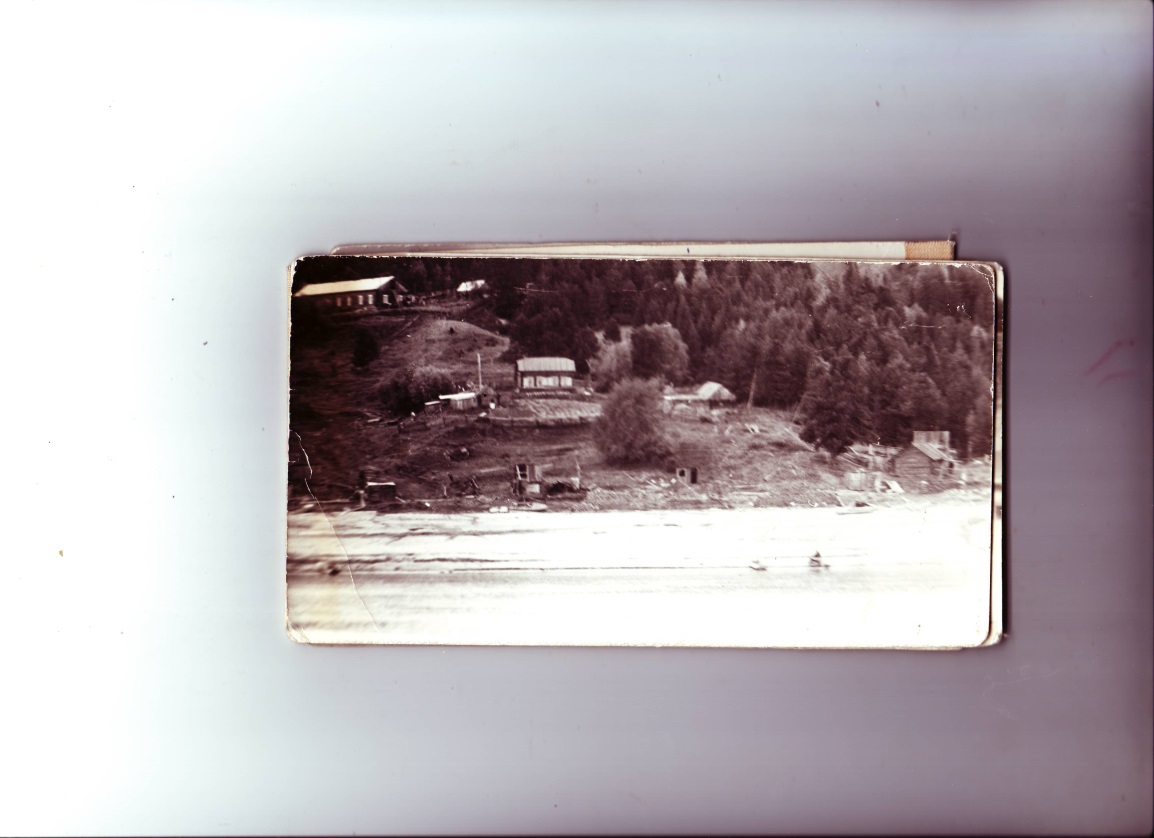 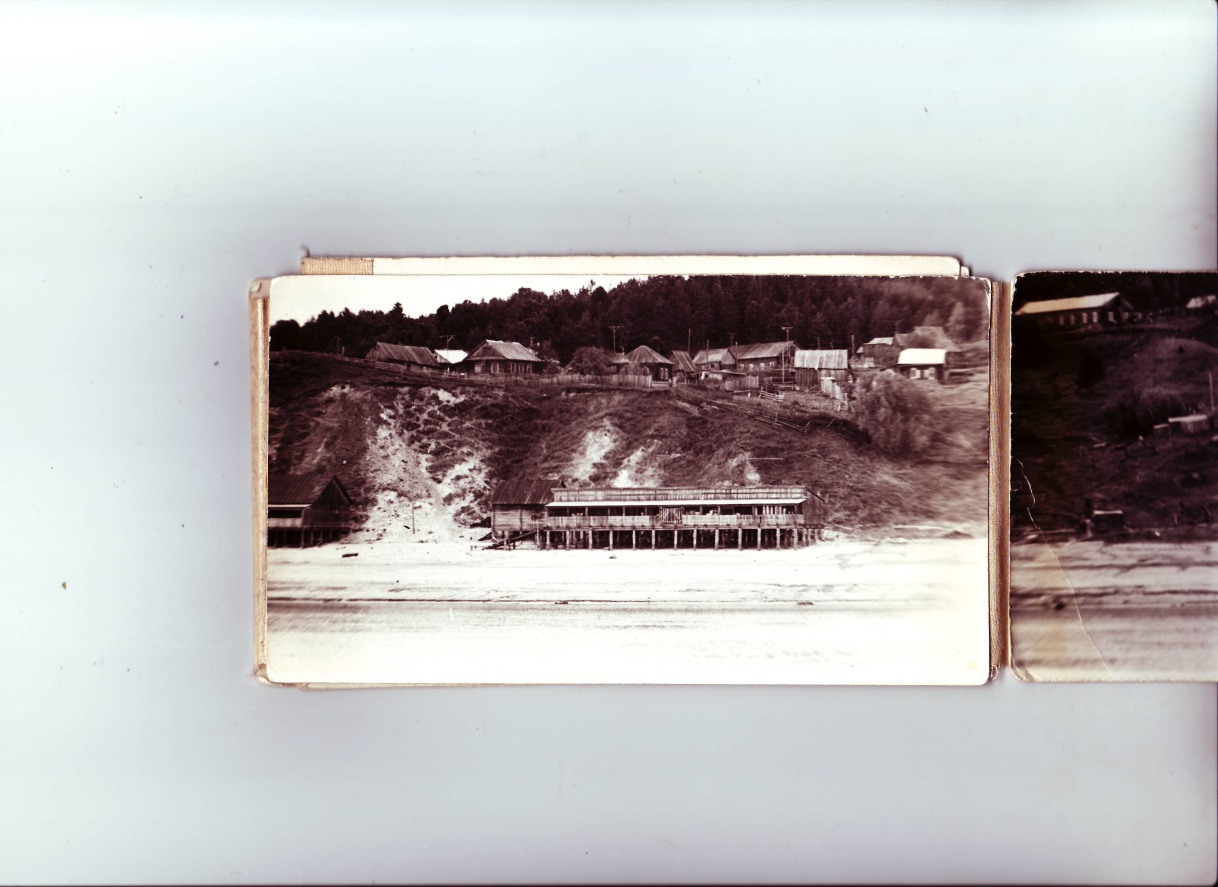 Приложение 2.Архивные документы.Справка  Государственного архива Тюменской области.Выписка из реестра собственности муниципального образования сельское поселение Малый Атлым.Справка архивного отдела администрации Октябрьского района.ГодАдрес местонахождения села (согласно сведениям из архивной справки)Название населённого пунктаДополнительные сведения1868 г.Тобольская губерния, Берёзовский округ, Кондинский участок 1.Мало-Атлымский, ул. Остяк. (так в тексте)Число дворов – 28, число жите-лей: м.п. – 108, ж.п. – 1881868 г.Тобольская губерния, Берёзовский округ, Кондинский участок 1.Мало-Атлымское, с. Каз. (так в тексте)Число дворов – 24, число жите-лей: м.п. – 64, ж.п. – 70, цер-ковь православ-ная – 1.1912 г.Тобольская губернияМало-Атлымское с.Число отдельных хозяйств – 22, число жителей – 151, церковь – 1, школ официаль-ных – 1, торговых лавок – 3.1912 г.Тобольская губернияМ-Атлымския юр.Число отдельных хозяйств – 38, число жителей – 223.928 г.Тобольский округ. Свердловск.Малоатлымский сельский совет.Число хозяйств – 89, число жите-лей: м.п. – 166, ж.п. – 177, рус-ские – 243, остя-ки – 82.1952 г.Тюменская область.Село Малый Атлым.Входило в состав Больше-Атлым-ского сельского Совета.1956 г.Тюменская область.Село Малый Атлым.	Входило в состав Больше-Атлым-ского сельского Совета.1969 г.Тюменская область, Ханты-Мансийский национальный округ.Малоатлымский сельский совет.2005 г.Ханты-Мансийский автономный округМуниципальное  образование сельское поселение Малый Атлым